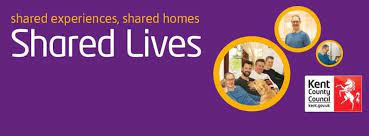  Record of Mileage45p per mileAdult Name:                                                                                              Car used: Motability/Personal (Delete as appropriate) DateJourney fromJourney toReason for JourneyPassengersReturn Y/NTotal MileageCostDateJourney fromJourney toReason for JourneyPassengersReturn Y/NTotal MileageCost